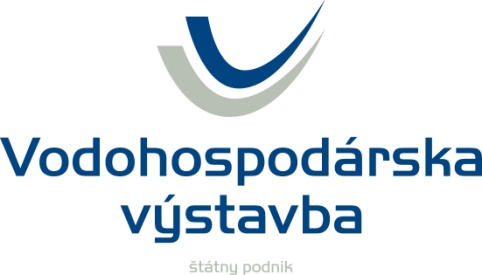 VODOHOSPODÁRSKA VÝSTAVBA, ŠTÁTNY PODNIKvyhlasujeV Ý Z V U na predloženie ponuky v prieskume trhu (súťaži) podľa § 117 zákona č. 343/2015 Z. z. o verejnom obstarávaní a o zmene a doplnení niektorých zákonov v znení neskorších predpisov (ďalej len „zákon o verejnom obstarávaní“)Číslo súťaže: 560/2022Názov súťaže: Rekonštrukcia prehrádzky D2a na línii D ramennej sústavy Dunaja - realizácia vrátane vypracovania dokumentácie skutočného vyhotovenia v rámci projektu LIFE14Číslo súťaže: 560/2022Názov súťaže: Rekonštrukcia prehrádzky D2a na línii D ramennej sústavy Dunaja - realizácia vrátane vypracovania dokumentácie skutočného vyhotovenia v rámci projektu LIFE14Súťaž realizovaná podľa § 117 zákona č. 343/2015 Z. z. o verejnom obstarávaní a o zmene a doplnení niektorých zákonov v znení neskorších predpisov (ďalej len „zákon o verejnom obstarávaní“)Vypracoval/a:...........................................................Ing. Martin FiličkoPROCESS MANAGEMENT, s.r.o.Meno, priezvisko, podpis osobySchválili:..........................................................Ing. Denisa Böhmanová        ŽiadateľVodohospodárska výstavba, štátny podnikMeno, priezvisko, funkcia a podpis osoby..........................................................     	Mgr. Karol KažimírRiaditeľ úseku žiadateľaVodohospodárska výstavba, štátny podnikMeno, priezvisko, funkcia a podpis osoby..........................................................Ing. Vladimír KollárGenerálny riaditeľVodohospodárska výstavba, štátny podnikMeno, priezvisko, funkcia a podpis osobyVýzva na predkladanie ponúk pre zákazku s nízkou hodnotou nižšieho rozsahu podľa § 117 zákona č. 343/2015 Z. z. o verejnom obstarávanía o zmene a doplnení niektorých zákonov v znení neskorších predpisov (ďalej len „zákon o verejnom obstarávaní“) Obstarávateľ:Názov obstarávateľa: VODOHOSPODÁRSKA VÝSTAVBA, ŠTÁTNY PODNIKSídlo: P.O.BOX 45, Karloveská 2, 842 04 Bratislava IČO: 00 156 752DIČ: 2020480198Kontaktná osoba (meno a priezvisko): Ing. Martin Filičkotel. č. kontaktnej osoby: +421 906 311 136e-mail kontaktnej osoby: mfilicko@p-m.sk adresa hlavnej stránky obstarávateľa /URL/: http://www.vvb.sk/cms/Zatriedenie obstarávacieho subjektu podľa zákona: Obstarávateľ podľa § 9 ods. 3 písm. a) zákona o verejnom obstarávaní. V rámci zákazky postupujúci podľa § 8 ods. 2 zákona o verejnom obstarávaní. Názov zákazky podľa verejného obstarávateľa: Rekonštrukcia prehrádzky D2a na línii D ramennej sústavy Dunaja - realizácia vrátane vypracovania dokumentácie skutočného vyhotovenia v rámci projektu LIFE14 NAT/SK/001306Druh zákazky: stavebné práceHlavné miesto poskytnutia služieb: Ramenná sústava Dunaja, prehrádzka D2a na línii D, k.ú. BodíkyVýsledok verejného obstarávania (typ zmluvy, lehota na realizáciu zákazky, platobné podmienky):Uzatvorenie zmluvy (Návrh zmluvy tvorí prílohu č.5 tejto Výzvy)Obstarávateľ požaduje plnenie zmluvy v zmysle článku III: Termíny a miesto plnenia (viď príloha č.5 Návrh zmluvy).Opis predmetu zákazky:Podrobný opis predmetu zákazky je uvedený v Prílohe č.1.Spoločný slovník obstarávania:45000000-7 - Stavebné práce45246000-3 - Regulácia riek a protipovodňové práce45112000-5 - Výkopové zemné práce a presun zemín71245000-7 - Schvaľovacie plány, vykonávacie výkresy a špecifikácieObhliadka:Obstarávateľ odporúča záujemcom vykonať obhliadku miesta realizácie predmetu zákazky uvedeného v prílohe č.1 výzvy, ktorá môže byť potrebná pre prípravu ponuky,Obstarávateľ nebude organizovať obhliadku miesta realizácie predmetu zákazky. V prípade záujmu si môže záujemca sám bez asistencie obstarávateľa vykonať obhliadku miesta realizácie, nakoľko miesto realizácie je voľne dostupné.Predpokladaná hodnota zákazky v EUR bez DPH: 256 261,00 EUR bez DPHHlavné podmienky financovania a platobné dojednania: Obstarávateľ neposkytne úspešnému uchádzačovi zálohu (preddavok) na realizáciu predmetu súťaže.Cena za realizáciu predmetu súťaže bude uhradená bezhotovostne, prevodom z bankového účtu, na základe faktúr vystavených obstarávateľovi úspešným uchádzačom.Lehota splatnosti riadne vystavenej a doručenej faktúry je do 45 dní odo dňa jej preukázateľného prvého doručenia obstarávateľovi. Podmienky účasti:Osobné postavenie:Obstarávateľ požaduje splnenie podmienok účasti osobného postavenia podľa § 32 ods. 1 písm. e) a f) ZVO. Predmetné skutočnosti si Obstarávateľ overí z verejne dostupných registrov (orsr.sk a žsr.sk a register osôb so zákazom, zápis do zoznamu hospodárskych subjektov).Obstarávateľ neuzavrie zmluvu ak u úspešného uchádzača bude existovať dôvod na vylúčenie podľa § 40 ods. 6 písm. f) ZVO (konflikt záujmov nemožno odstrániť inými účinnými opatreniami).Finančno-ekonomické postavenie:Neaplikuje saTechnicko-odborné požiadavky:Obstarávateľ na preukázanie technickej alebo odbornej spôsobilosti podľa § 34 ods. 1 písm. b) ZVO, požaduje predloženie zoznamu stavebných prác uskutočnených za predchádzajúcich päť rokov od vyhlásenia verejného obstarávania (vo vestníku verejného obstarávania), konkrétne zoznam s minimálne 2 zákazkami (referenciami) podobných predmetu zákazky (rekonštrukcia prehrádzok) alebo obdobným charakterom s uvedením konkrétnej zákazky, jej stručným opisom, cenou diela ako aj lehôt uskutočnenia  jej realizácie) kumulatívne vo finančnom objeme min. 250 000 Eur bez DPH.Za obdobný charakter predmetu zákazky budú považované a akceptované  zákazky kategórie stavebné práce v oblasti vodohospodárskych stavieb.Ak existujú referencie na podmienky účasti týkajúce sa technickej spôsobilosti alebo odbornej spôsobilosti určené podľa tohto bodu a sú uvedené v evidencii referencií podľa § 12 zákona o verejnom obstarávaní (ak odberateľom bol verejný obstarávateľ alebo obstarávateľ podľa zákona o verejnom obstarávaní), obstarávateľ ich zohľadní pri vyhodnotení splnenia podmienok účasti; v tomto prípade sa odporúča, aby uchádzač uviedol odkaz/odkazy na takúto referenciu/takéto referencie v dokumentoch, ktoré predkladá na preukázanie splnenia podmienok účasti.V prípade, že uchádzač predkladá/uvádza zmluvu, ktorej realizácia presahuje stanovené obdobie rokov, t. j. stavebné práce začali pred piatimi rokmi, alebo neboli skončené do vyhlásenia verejného obstarávania (ďalej aj ako „rozhodné obdobie“), uchádzač v zozname uvedie zvlášť informácie iba za tú časť stavebných prác, ktoré boli realizované/dodané v požadovanom období.V prípade, že stavebné práce realizoval uchádzač ako člen združenia alebo ako subdodávateľ uvedie relevantné informácie o stavebných prácach realizovaných ním samotným.Uchádzač môže na preukázanie technickej spôsobilosti alebo odbornej spôsobilosti využiť technické a odborné kapacity inej osoby v zmysle § 34 ods. 3 zákona o verejnom obstarávaní, pričom od tejto osoby sa vyžaduje aby bola uvedená v zozname subdodávateľov v súlade s paragrafom 34, odsek 3. ZVO. Na prepočet ostatnej meny sa prepočítajú ceny na EUR podľa priemerného ročného kurzu ECB (Európskej centrálnej banky) za príslušný kalendárny rok. Za rok 2023 kurzom ECB ku dňu vyhlásenia (zverejnenia ) Výzvy na predkladanie ponúk v úradnom vestníku verejného obstarávania.11.4. Alternatívne možnosti preukázania podmienok účasti:Hospodársky subjekt môže predložiť čestné vyhlásenie, v ktorom vyhlási, že spĺňa všetky podmienky účasti určené obstarávateľom a poskytne obstarávateľovi na požiadanie doklady, ktoré čestným vyhlásením nahradil. Hospodársky subjekt môže v čestnom vyhlásení uviesť aj informácie o dokladoch, ktoré sú priamo a bezodplatne prístupné v elektronických databázach, vrátane informácií potrebných na prístup do týchto databáz a informácie o dokladoch, ktoré verejnému obstarávateľovi predložil v inom verejnom obstarávaní a sú naďalej platné.Ak hospodársky subjekt použije čestné vyhlásenie, obstarávateľ môže na účely zabezpečenia riadneho priebehu obstarávania kedykoľvek v jeho priebehu prostredníctvom IS JOSEPHINE požiadať uchádzača o predloženie dokladu alebo dokladov nahradených čestným vyhlásením.Hospodársky subjekt môže predbežne nahradiť doklady na preukázanie splnenia podmienok účasti určené obstarávateľom jednotným európskym dokumentom v zmysle § 39 zákona o verejnom obstarávaní. Z predloženého jednotného európskeho dokumentu musia jednoznačne vyplývať informácie o splnení všetkých určených podmienok účasti. Súhrnný materiál obsahujúci zhrnutie základných informácií o Jednotnom európskom dokumente pre verejné obstarávanie je možné nájsť na https://www.uvo.gov.sk/verejny-obstaravatel-obstaravatel/jednotny-europsky-dokument-jed . Obstarávateľ neumožňuje vyplniť iba globálny údaj.Skupina dodávateľov preukazuje splnenie podmienok účasti vo verejnom obstarávaní týkajúcich sa technickej spôsobilosti alebo odbornej spôsobilosti spoločne.Kritérium na vyhodnotenie ponúk a pravidlá ich uplatnenia: Najnižšia cena spolu v EUR bez DPH.Lehota na predkladanie ponúk uplynie dňa: 		do: 15.02.2023 do 10:00 hod Na ponuku predloženú po uplynutí lehoty na predkladanie ponúk verejný obstarávateľ nebude prihliadať.Spôsob a miesto na predloženie ponúk: prostredníctvom elektronického systému IS JOSEPHINE.Požadovaný obsah ponuky: 15.1 Vyplnený návrh na plnenie kritérií (vzor je uvedený v Prílohe č.2. ktorého podkladom je výkaz výmer) 15.2. Vyplnený výkaz výmer – požaduje sa predložiť aj vo formáte excel (Príloha č. 6)15.3 Zoznam realizovaných zákaziek v zmysle bodu 11.3 (vzor je uvedený v Prílohe č.3)15.4 Vyhlásenie uchádzača o subdodávkach (v prípade ak je relevantné)Obstarávateľ odporúča, aby uchádzači predložili všetky požadované doklady, s cieľom vyhnúť sa vylúčeniu. Vyhodnotenie ponúk:Vyhodnotenie ponúk z hľadiska splnenia podmienok účasti a vyhodnotenie ponúk z hľadiska splnenia požiadaviek na predmet zákazky sa uskutoční po vyhodnotení ponúk na základe kritéria na vyhodnotenie ponúk, a to v prípade uchádzača, ktorý sa umiestnil na prvom mieste v poradí. Ak ponuka uchádzača nebude obsahovať všetky náležitosti podľa tejto výzvy, uchádzač bude požiadaný o vysvetlenie alebo doplnenie predložených dokladov. Ak dôjde k vylúčeniu uchádzača alebo jeho ponuky, vyhodnotí sa následne splnenie podmienok účasti a požiadaviek na predmet zákazky u ďalšieho uchádzača v poradí tak, aby uchádzač umiestnený na prvom mieste v novo zostavenom poradí spĺňal podmienky účasti a požiadavky na predmet zákazky. Elektronická aukcia sa nepoužije.Obstarávateľ po vyhodnotení ponúk bezodkladne zašle informáciu o vyhodnotení ponúk všetkým uchádzačom elektronicky. Obstarávateľ bude úspešného uchádzača kontaktovať prostredníctvom elektronickej pošty ihneď po vyhodnotení. S úspešným uchádzačom bude uzatvorená Zmluva o dielo. Jazyk, v ktorom možno predložiť ponuky: Štátny jazyk - slovenský jazyk. Obstarávateľ bude akceptovať aj český jazykZákazka sa týka projektu / programu financovaného z fondov EÚ: Projekt LIFE14 NAT/SK/001306Dátum zaslania výzvy na predkladanie ponúk:31.01.2023Ostatné informácieObstarávateľ požaduje informácie o subdodávateľoch podľa § 41 ods. 1 písm. a)  zákona o verejnom obstarávaní. Obstarávateľ je oprávnený bez akýchkoľvek sankcií odstúpiť od zmluvy so zhotoviteľom v prípade, kedy ešte nedošlo k plneniu zo zmluvy medzi prijímateľom a zhotoviteľom a výsledky kontroly riadiaceho orgánu (RO) neumožňujú financovanie výdavkov vzniknutých z verejného obstarávania, ktoré bolo/je predmetom kontroly zo strany RO v plnom rozsahu (t.j. bez uplatnenia finančnej opravy“).Zmluva nadobúda platnosť dňom jej podpisu zmluvnými stranami a jej zverejnením v zmysle platných právnych predpisov. Zmluva so zhotoviteľom nadobúda účinnosť po splnení odkladacej podmienky, ktorá spočíva v tom, že dôjde k schváleniu procesu verejného obstarávania v plnom rozsahu (t.j. bez uplatnenia finančnej opravy“), o čom bude zhotoviteľ informovaný.Zhotoviteľ je povinný strpieť výkon kontroly/auditu/ kontroly na mieste súvisiaceho s dodávaným tovarom, stavebnými prácami a službami, kedykoľvek počas platnosti a účinnosti Zmluvy po poskytnutí o NFP, a to oprávnenými osobami na výkon tejto kontroly/ auditu a poskytnúť im všetku potrebnú súčinnosť. Prílohy: Príloha č.1 - Opis predmetu zákazky _ Rekonštrukcia prehrádzky D2a na línii D ramennej sústavy Dunaja - realizácia vrátane vypracovania dokumentácie skutočného vyhotovenia v rámci projektu LIFE14 Príloha č. 2 - Návrh na plnenie kritériíPríloha č. 3 - Zoznam realizovaných zákaziekPríloha č. 4 -  Vyhlásenie uchádzača o subdodávkachPríloha č. 5 - Návrh zmluvyPríloha č. 6 – Výkaz výmerPredmet zákazkyNavrhovaná cena za predmetu zákazky v EUR bez DPHCena celkom za predmet súťaže v EUR bez DPH